Garliavos lopšelis-darželis "Obelėlė"Marius Aukštikalnis, 5m.Karolis Seniūnas, 5m.Kornelija Petrauskaitė, 5 m.Dija Ušinskaitė, 5 m.Auklėtoja D.NorkuvienėRokas Jankūnas, 4 m.Auklėtoja M.GudavičiūtėTomas Urbonas, 5 m.Auklėtoja E. ŽiemienėAugustas Kirvaitis, 5 m.Kristupas Gudaitis, 5 m.Lukas Stašaitis, 5 m.Gustas Chmieliauskas, 5 m.Gustas Chmieliauskas, 5 m.Kajus Laurukėnas, 5 m.Augustė Bužinskaitė, 5 m.Auklėtoja L. MarcinkevičienėSaulė Sakalauskaitė, 5 m.Auklėtoja E. ŽiemienėIeva Baltrimavičiūtė, 5 m.Kajus Žemaitaitis, 4 m.Milda Juknevičiūtė, 4 m.Auklėtoja R. ŠlepikienėMėta Paulauskė, 5 m.Vakarė Sergedaitė, 5 m.Beatričė Karpavičiūtė, 5 m.Auklėtoja J. KarūnaitienėJustas Pavalkis, 4 m.Auklėtoja M.GudavičiūtėBeatričė Karpavičiūtė, 4 m.Deimilė Bencevičiūtė, 4 m.Auklėtoja J. NerlikienėSkaistė Valutkevičiūtė, 5 m.Edvinas Jurkuvėnas, 6 m.Auklėtoja J. Dilytė Balsys Gustas, 6 m.Pažarauskaitė Tija, 6m.Bilotaitė Patricija, 6 m.Danisevičiūtė Eglė, 6 m.Auklėtoja V. Bilotienė Artėjant Lietuvos atkūrimo dienai, Garliavos ir Garliavos apylinkių mažieji piliečiai domėjosi, kokie žmonės garsina Lietuvą. Kai kurie vaikai jau žinojo Lietuvos prezidentę, vardino žymius sportininkus, tačiau  pažintis su  M.K.Čiurlioniu, jo dailės ir muzikos kūriniais vaikams buvo dar neatrastas lobis. Skambant žymaus lietuvių kompozitoriaus muzikai, vaikai savo vaizduotėje kūrė vaizdus, fantazavo, kaip kompozitorius vaikšto po mišką ir staiga sutinka vilką, vieniems atrodė, kad vilkas M.K.Čiurlionį suėdė, kitiems atrodė, kad jis pabėgo nuo vilko... Savo įspūdžius, žinias ir jausmus vaikai išpasakojo popieriaus lape. Kai kurie vaikai bandė garsus paversti spalvomis: klausantis simfoninių  poemų "Miške" , "Jūra" liejosi įvairios spalvos, maišėsi ir vaikai atrasdavo vis naujus  atspalvius.  Žaidimas spalvomis patiko net ir tiems vaikams, kurie nepasitiki savimi ir dažnai sako  "aš nemoku piešti". Kai kurie vaikai - dailininkai realistai-  piešė mišką, voratinklius, grybus, laivus. Auklėtojų padedami vaikai išbandė įvairias technikas - guašą, akvarelę, vaškines kreideles, dažų taškymą, pūtimą ir kitas. Gabija Brazaitė, 6 m.Laura Lekavičiūtė, 6 m.Ugnė Urbonavičiūtė, 6 m.Tautvydas Brazas, 6 m.Auklėtoja R.BartkevičienėSimona Kunickaitė, 4 m.Auklėtoja D. ŠiugždinienėP a r o d o s  d a l y v i a i:Jonučių darželisEva Rinkevičiūtė, 6m.Mantas Jurkevičius, 6m Majus Skakun, 5m.Gabrielė Maciulevičiūtė, 6m.Elzė Marija Urmanavičiūtė, 5m.Auklėtoja D. StankūnienėLinas Žalys, 6m.Auklėtoja K.LitvinavičienėIlgakiemio mokykla - darželisGabrielė Dulinskaitė 9 m.Dominykas Ulevičius 9 m.Armanda Jakučionytė 9 m.Aelita Andriuškevičiūtė 10 m.Erikas  Pažėra  9m.Tomas Puidokas 10 m.Mokytoja Rasa GelažauskienėAustėja Andrulytė 8 m.Vykintas Miklušis 8 m.Mokytoja Rima BudreckienėSaulė Štuopytė  11 m.Kamilė Kazlauskaitė 6 m.Tautvidas Dulinskas 11 m.Mokytoja Reda SurdokienėLiepa Narvydaitė, 6 m.Ugnė Adomavičiūtė 5 m.Greta Kairiūkštytė 6 m.Kristupas Muleravičius 6 m.Richard Jabs 5 mAuklėtoja Marija PučkienėMykolas Markauskas, 4 m. Mykolas Markauskas, 4 m. Vita Panasenkaitė, 4 m. Vita Panasenkaitė, 4 m. Auklėtoja Ramunė LiaugaudienėParodoje dalyvauja 88 ikimokyklinio ir priešmokyklinio amžiaus bei pradinių klasių vaikų piešiniai, sukurti skambant M.K.Čiurlionio muzikai. 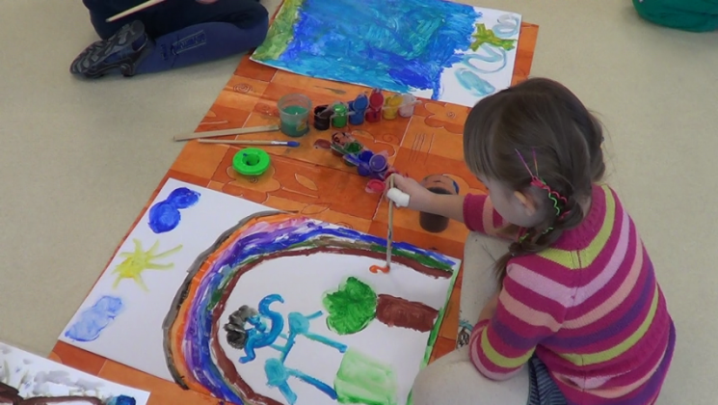 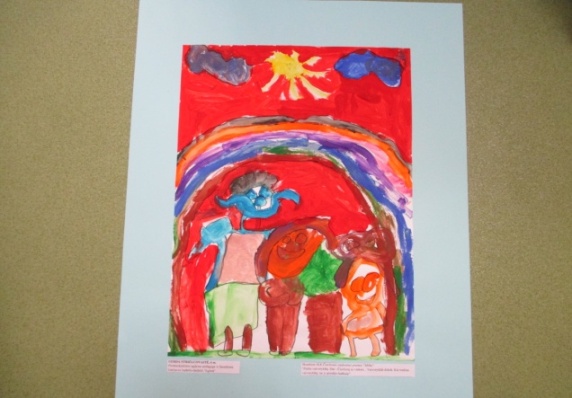 Gerda (6m.) "Čiurlionis su vaikais"Parodos organizatoriai:Garliavos lopšelis-darželis "Eglutė" ,Garliavos sporto ir kultūros centras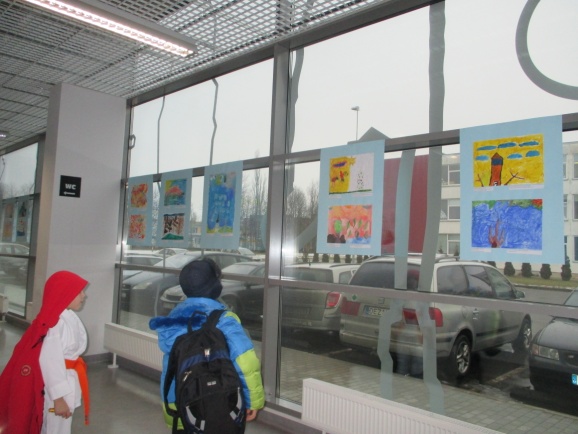 Paroda vyko2015m. vasario 12 d. - kovo 13d.Garliavos sporto ir kultūros centreKatalogą parengė  N. Okunienė, Garliavos lopšelio-darželios "Eglutė" direktorėGarliavos lopšelis-darželis "Eglutė"Madajus Lunskys, 6 m Gerda Strielcovaitė, 6 mSaulė Kubiliūnaitė, 6 m.Justas Motiečius, 6 m.Kamilė Kvietkutė, 6 m.PU  pedagogė A.SareikienėIeva Adomavičiūtė, 6 m.PU  pedagogė  V.SutkaitienėPatricija Strigūnaitė, 6 m.PU pedagogė S.MenkevičienėIgnas Karpavičius, 6 m..Akvilė Armonaitė, 6 m.Ieva Minevičiūtė, 6 m.Emilija Verbylaitė, 6 m.Ieva Micevičiūtė, 6 m.,Samanta Kalasauskaitė, 6 m.Akvilė Armonaitė, 6 m.,Kotryna Šakinytė, 6 m.PU pedagogė O.NoreikienėSimonas Šeinauskas, 5 m.Miglė Lukaševičiūtė, 5 m. Rojus Kamarūnas, 5 m.Auklėtoja R.ReškevičienėAuklėtoja J.ŠliumbienėTitas Šliumpa, 5 m,Mėta Lingytė, 5m.Auklėtoja Agnė BagdanavičiūtėUrtė Valentavičiūtė, 5 m.Jurgis Grėbliauskas, 5m.Auklėtoja I.UlozienėEvaldas Karpauskas, 4 m.Dairis Dūda, 4 m. Austėja Dabašinskaitė, 4 m.Auklėtoja T.ŠikovienėMartynas Čapskas, 3,5 m.Evita Narmontaitė, 3,5 m.Aistė Urbštanavičiūtė, 4 m.Auklėtoja J.ŠlimbienėSimona Sutkutė, 3,5m.Auklėtoja V.Balčiūnaitienė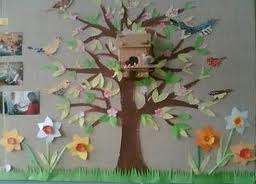 Garliavos lopšelių-darželių "Eglutė", "Obelėlė", Jonučių darželio, Ilgakiemio mokyklos darželio ugdytiniųDailės darbų parodos"Garsų spalvos",skirtos Lietuvos atkūrimo dienai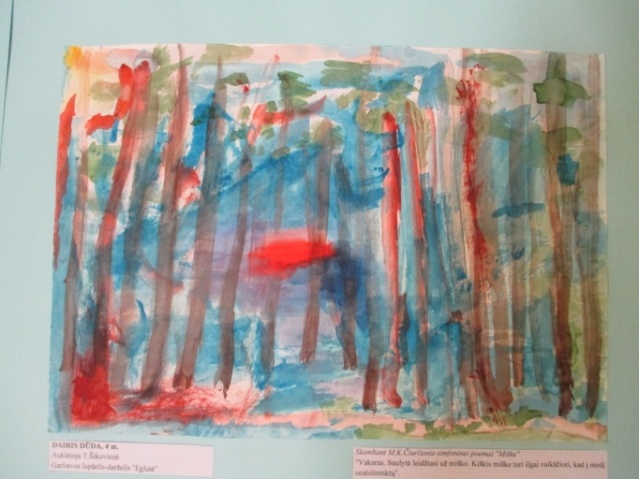 Dairis (4m.) "Saulytė leidžiasi už miško".KATALOGAS2015Garliava